Layout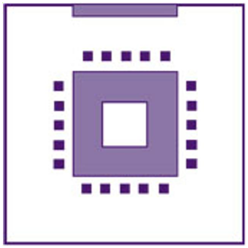 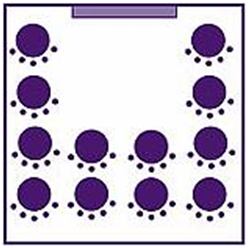 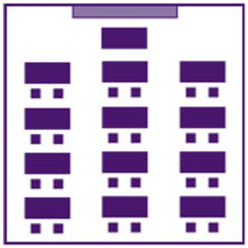 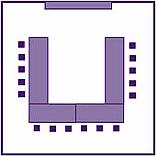 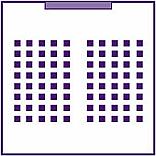 DetailsDetailsNameCompany nameAddressPostcodeTelephone numberEmailToday’s date:Date/s required:Date/s required:Date/s required:Date/s required:Date/s required:Date/s required:Date/s required:Date/s required:Date/s required:Date/s required:Date/s required:Date/s required:Date/s required:Date/s required:Date/s required:Date/s required:Date/s required:ActivityRoom 
(Please circle)122234444CaféCaféCaféCafé with use of kitchenCafé with use of kitchenCafé with use of kitchenCafé with use of kitchenCafé with use of kitchenAdvice RoomAdvice RoomAdvice RoomThe Link CentreThe Link CentreThe Link CentreDayMonMonTueTueTueTueTueWedWedWedThuThuThuFriFriFriFriFriSatSatSatSunSunSessionMorningMorningMorningMorningMorningMorningAfternoonAfternoonAfternoonAfternoonAfternoonAfternoonAfternoonAfternoonAfternoonEveningEveningEveningEveningEveningEveningEveningEveningFrequencyOne-offOne-offOne-offOne-offOne-offOne-offOne-offOne-offWeeklyWeeklyWeeklyWeeklyWeeklyWeeklyWeeklyWeeklyMonthlyMonthlyMonthlyMonthlyMonthlyMonthlyMonthlyTime(s) required:                           -                                  : :                           -                                  : :                           -                                  : :                           -                                  : :                           -                                  : :                           -                                  : :                           -                                  : :                           -                                  : :                           -                                  : :                           -                                  : :                           -                                  : :                           -                                  : :                           -                                  : :                           -                                  : :                           -                                  : :                           -                                  : :                           -                                  : :                           -                                  : :                           -                                  : :                           -                                  : :                           -                                  : :                           -                                  : :                           -                                  : Room layout: 
see overleafBoardroomBoardroomBoardroomBoardroomBoardroomCabaretCabaretCabaretCabaretCabaretCabaretClassroomClassroomClassroomU -ShapeU -ShapeU -ShapeU -ShapeU -ShapeTheatreTheatreTheatreOtherOptional ExtrasFlipchart Stand
(£2.00 Surcharge)Flipchart Stand
(£2.00 Surcharge)Flipchart Stand
(£2.00 Surcharge)Laptop Hire 
(rates TBD)Laptop Hire 
(rates TBD)Smartboard /  Projector & Screen
(£8.50 Surcharge)Smartboard /  Projector & Screen
(£8.50 Surcharge)Smartboard /  Projector & Screen
(£8.50 Surcharge)Smartboard /  Projector & Screen
(£8.50 Surcharge)Smartboard /  Projector & Screen
(£8.50 Surcharge)Smartboard /  Projector & Screen
(£8.50 Surcharge)Hot Water UrnHot Water UrnHot Water UrnCatering
(Should be ordered separately via Brooks Café)Catering
(Should be ordered separately via Brooks Café)Catering
(Should be ordered separately via Brooks Café)Catering
(Should be ordered separately via Brooks Café)Catering
(Should be ordered separately via Brooks Café)Refreshments(Should be ordered separately via Brooks Café: 07969627104)Refreshments(Should be ordered separately via Brooks Café: 07969627104)Refreshments(Should be ordered separately via Brooks Café: 07969627104)Refreshments(Should be ordered separately via Brooks Café: 07969627104)Please give any information of room set up requirements:Please give any information of room set up requirements:Please give any information of room set up requirements:Please give any information of room set up requirements:Please give any information of room set up requirements:Please give any information of room set up requirements:Please give any information of room set up requirements:Please give any information of room set up requirements:Please give any information of room set up requirements:Please give any information of room set up requirements:Please give any information of room set up requirements:Please give any information of room set up requirements:Please give any information of room set up requirements:Please give any information of room set up requirements:Please give any information of room set up requirements:Please give any information of room set up requirements:Please give any information of room set up requirements:Please give any information of room set up requirements:Please give any information of room set up requirements:Please give any information of room set up requirements:Please give any information of room set up requirements:Please give any information of room set up requirements:Please give any information of room set up requirements:Please give any information of room set up requirements:Purchase Order Number or Reference Number: Purchase Order Number or Reference Number: Purchase Order Number or Reference Number: Purchase Order Number or Reference Number: Purchase Order Number or Reference Number: Purchase Order Number or Reference Number: Purchase Order Number or Reference Number: Purchase Order Number or Reference Number: Purchase Order Number or Reference Number: Purchase Order Number or Reference Number: Purchase Order Number or Reference Number: Purchase Order Number or Reference Number: Purchase Order Number or Reference Number: Purchase Order Number or Reference Number: Purchase Order Number or Reference Number: Purchase Order Number or Reference Number: Purchase Order Number or Reference Number: Purchase Order Number or Reference Number: Purchase Order Number or Reference Number: Purchase Order Number or Reference Number: Purchase Order Number or Reference Number: Purchase Order Number or Reference Number: Purchase Order Number or Reference Number: Purchase Order Number or Reference Number: Additional requests:Additional requests:Additional requests:Additional requests:Additional requests:Additional requests:Additional requests:Additional requests:Additional requests:Additional requests:Additional requests:Additional requests:Additional requests:Additional requests:Additional requests:Additional requests:Additional requests:Additional requests:Additional requests:Additional requests:Additional requests:Additional requests:Additional requests:Additional requests:Terms and ConditionsI wish to hire the room/s as stated, and will abide to the condition of hire which are:Party/Event bookings must be paid for in advance (min. 14 days)Other bookings must be paid within 14 days of invoiceIf the booking needs to be cancelled, more than 48 hours’ notice must be given otherwise the hirer will be charged the full amount. Please treat the building and its contents with respect, for example, lift tables move chairs with the trolley.The hirer is liable for all damages and all accidents, and damages must be reported immediately to the Centre Manager.The rooms must be left in same condition as they were found, with all rubbish removed.I agree and sign here…………………………………………………………………...Please complete and return this form to:
Centre Manager Coniston Community Centre, Patchway, Bristol, BS34  5LP 
Telephone: 0117 9236878 / Centre manager: 07896574117 / Caretaker: 07896574114
E-mail: info@conistoncommunitycentre.org.ukGDPR Compliant 
We only take the above information to contact you directly about your room booking, update you on Coniston matters and to send the invoice for hire. All information is stored securely with our DPO (Date Protection Officer) and when no longer required destroyed.  If you want us to pass on your information to potential clients, e.g. if you are offering Dance classes and someone asks for the contact details of a dance teacher, please initial here…………. You can specify how you wish to be contacted here ……………